Publicado en Ciudad de México el 24/04/2024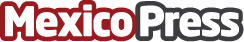 Powens culmina la adquisición de Unnax tras la aprobación del Banco de EspañaLa unión responde a la visión de crear una entidad robusta que refleje la evolución del mercado financiero, una plataforma única que integra acceso a datos financieros a través del Open FinanceDatos de contacto:Moisés HernándezTouchpoint Marketing+52 55 4488 4729Nota de prensa publicada en: https://www.mexicopress.com.mx/powens-culmina-la-adquisicion-de-unnax-tras-la_1 Categorías: Internacional Nacional Finanzas Software Ciudad de México Innovación Tecnológica Actualidad Empresarial http://www.mexicopress.com.mx